Aanvraag tot opname van diensten die gepresteerd zijn als zelfstandige in de geldelijke anciënniteit (zijinstroom)Aanvraag tot opname van diensten die gepresteerd zijn als zelfstandige in de geldelijke anciënniteit (zijinstroom)Aanvraag tot opname van diensten die gepresteerd zijn als zelfstandige in de geldelijke anciënniteit (zijinstroom)Aanvraag tot opname van diensten die gepresteerd zijn als zelfstandige in de geldelijke anciënniteit (zijinstroom)Aanvraag tot opname van diensten die gepresteerd zijn als zelfstandige in de geldelijke anciënniteit (zijinstroom)Aanvraag tot opname van diensten die gepresteerd zijn als zelfstandige in de geldelijke anciënniteit (zijinstroom)Aanvraag tot opname van diensten die gepresteerd zijn als zelfstandige in de geldelijke anciënniteit (zijinstroom)Aanvraag tot opname van diensten die gepresteerd zijn als zelfstandige in de geldelijke anciënniteit (zijinstroom)Aanvraag tot opname van diensten die gepresteerd zijn als zelfstandige in de geldelijke anciënniteit (zijinstroom)Aanvraag tot opname van diensten die gepresteerd zijn als zelfstandige in de geldelijke anciënniteit (zijinstroom)Aanvraag tot opname van diensten die gepresteerd zijn als zelfstandige in de geldelijke anciënniteit (zijinstroom)Aanvraag tot opname van diensten die gepresteerd zijn als zelfstandige in de geldelijke anciënniteit (zijinstroom)Aanvraag tot opname van diensten die gepresteerd zijn als zelfstandige in de geldelijke anciënniteit (zijinstroom)Aanvraag tot opname van diensten die gepresteerd zijn als zelfstandige in de geldelijke anciënniteit (zijinstroom)Aanvraag tot opname van diensten die gepresteerd zijn als zelfstandige in de geldelijke anciënniteit (zijinstroom)Aanvraag tot opname van diensten die gepresteerd zijn als zelfstandige in de geldelijke anciënniteit (zijinstroom)1F3C8D-012644-01-230118/////////////////////////////////////////////////////////////////////////////////////////////////////////////////////////////////////////////////////////////////////////////////////////////////////////////////////////////////////////////////////////////////////////////////////////////////////////////////////////////////////////////////////////////////////////////////////////////////////////////////////////////////////////////////////////////////////////////////////////////////////////////////////////////////////////////////////////////////////////////////////////////////////////////////////////////////////////////////////////////////////////////////////////////////////////////////////////////////////////////////////////////////////////////////////////////////////////////////////////////////////////////////////////////////////////////////////////////////////////////////////////////////////////////////////////////////////////////////////////////////////////////////////////////////////////////////////////////////////////////////////////////////////////////////////////////////////////////////////////////////////////////////////////////////////////////////////////////////////////////////////////////////////////////////////////////////////////////////////////////////////////////////////////////////////////////////////////////////////////////////////////////////////////////////////////////////////////////////////////////////////////////////////////////////////////////////////////////////////////////////////////////////////////////////////////////////////////////////////////////////////////////////////////////////////////////////////////////////////////////////////////////////////////////////////////////////////////////////////////////////////////////////////////////////////////////////////////////////////////////////////////////////////////////////////////////////////////////////////////////////////////////////////////////////////////////////////////////////////////////////////////////////////////////////////////////////////////////////////////////////////////////////////////////////////////////////////////////////////////////////////////////////////////////////////////////////////////////////////////////////////////////////////////////////////////////////////////////////////////////////////////////////////////////////////////////////////////////////////////////////////////////////////////////////////////////////////////////////////////////////////////////////////////////////////////////////////////////////////////////////////////////////////////////////////////////////////////////////////////////////////////////////////////////Vlaams Ministerie van Onderwijs en VormingWerkstation nr.      Hendrik ConsciencegebouwKoning Albert II-laan 15 bus 140, 1210 BRUSSELdocumenten.onderwijspersoneel@ond.vlaanderen.beVlaams Ministerie van Onderwijs en VormingWerkstation nr.      Hendrik ConsciencegebouwKoning Albert II-laan 15 bus 140, 1210 BRUSSELdocumenten.onderwijspersoneel@ond.vlaanderen.beVlaams Ministerie van Onderwijs en VormingWerkstation nr.      Hendrik ConsciencegebouwKoning Albert II-laan 15 bus 140, 1210 BRUSSELdocumenten.onderwijspersoneel@ond.vlaanderen.beVlaams Ministerie van Onderwijs en VormingWerkstation nr.      Hendrik ConsciencegebouwKoning Albert II-laan 15 bus 140, 1210 BRUSSELdocumenten.onderwijspersoneel@ond.vlaanderen.beVlaams Ministerie van Onderwijs en VormingWerkstation nr.      Hendrik ConsciencegebouwKoning Albert II-laan 15 bus 140, 1210 BRUSSELdocumenten.onderwijspersoneel@ond.vlaanderen.beVlaams Ministerie van Onderwijs en VormingWerkstation nr.      Hendrik ConsciencegebouwKoning Albert II-laan 15 bus 140, 1210 BRUSSELdocumenten.onderwijspersoneel@ond.vlaanderen.beVlaams Ministerie van Onderwijs en VormingWerkstation nr.      Hendrik ConsciencegebouwKoning Albert II-laan 15 bus 140, 1210 BRUSSELdocumenten.onderwijspersoneel@ond.vlaanderen.beVlaams Ministerie van Onderwijs en VormingWerkstation nr.      Hendrik ConsciencegebouwKoning Albert II-laan 15 bus 140, 1210 BRUSSELdocumenten.onderwijspersoneel@ond.vlaanderen.beVlaams Ministerie van Onderwijs en VormingWerkstation nr.      Hendrik ConsciencegebouwKoning Albert II-laan 15 bus 140, 1210 BRUSSELdocumenten.onderwijspersoneel@ond.vlaanderen.beVlaams Ministerie van Onderwijs en VormingWerkstation nr.      Hendrik ConsciencegebouwKoning Albert II-laan 15 bus 140, 1210 BRUSSELdocumenten.onderwijspersoneel@ond.vlaanderen.beVlaams Ministerie van Onderwijs en VormingWerkstation nr.      Hendrik ConsciencegebouwKoning Albert II-laan 15 bus 140, 1210 BRUSSELdocumenten.onderwijspersoneel@ond.vlaanderen.beVlaams Ministerie van Onderwijs en VormingWerkstation nr.      Hendrik ConsciencegebouwKoning Albert II-laan 15 bus 140, 1210 BRUSSELdocumenten.onderwijspersoneel@ond.vlaanderen.beVlaams Ministerie van Onderwijs en VormingWerkstation nr.      Hendrik ConsciencegebouwKoning Albert II-laan 15 bus 140, 1210 BRUSSELdocumenten.onderwijspersoneel@ond.vlaanderen.beVlaams Ministerie van Onderwijs en VormingWerkstation nr.      Hendrik ConsciencegebouwKoning Albert II-laan 15 bus 140, 1210 BRUSSELdocumenten.onderwijspersoneel@ond.vlaanderen.beVlaams Ministerie van Onderwijs en VormingWerkstation nr.      Hendrik ConsciencegebouwKoning Albert II-laan 15 bus 140, 1210 BRUSSELdocumenten.onderwijspersoneel@ond.vlaanderen.beIn te vullen door de behandelende afdelingontvangstdatumIn te vullen door de behandelende afdelingontvangstdatumVlaams Ministerie van Onderwijs en VormingWerkstation nr.      Hendrik ConsciencegebouwKoning Albert II-laan 15 bus 140, 1210 BRUSSELdocumenten.onderwijspersoneel@ond.vlaanderen.beVlaams Ministerie van Onderwijs en VormingWerkstation nr.      Hendrik ConsciencegebouwKoning Albert II-laan 15 bus 140, 1210 BRUSSELdocumenten.onderwijspersoneel@ond.vlaanderen.beVlaams Ministerie van Onderwijs en VormingWerkstation nr.      Hendrik ConsciencegebouwKoning Albert II-laan 15 bus 140, 1210 BRUSSELdocumenten.onderwijspersoneel@ond.vlaanderen.beVlaams Ministerie van Onderwijs en VormingWerkstation nr.      Hendrik ConsciencegebouwKoning Albert II-laan 15 bus 140, 1210 BRUSSELdocumenten.onderwijspersoneel@ond.vlaanderen.beVlaams Ministerie van Onderwijs en VormingWerkstation nr.      Hendrik ConsciencegebouwKoning Albert II-laan 15 bus 140, 1210 BRUSSELdocumenten.onderwijspersoneel@ond.vlaanderen.beVlaams Ministerie van Onderwijs en VormingWerkstation nr.      Hendrik ConsciencegebouwKoning Albert II-laan 15 bus 140, 1210 BRUSSELdocumenten.onderwijspersoneel@ond.vlaanderen.beVlaams Ministerie van Onderwijs en VormingWerkstation nr.      Hendrik ConsciencegebouwKoning Albert II-laan 15 bus 140, 1210 BRUSSELdocumenten.onderwijspersoneel@ond.vlaanderen.beVlaams Ministerie van Onderwijs en VormingWerkstation nr.      Hendrik ConsciencegebouwKoning Albert II-laan 15 bus 140, 1210 BRUSSELdocumenten.onderwijspersoneel@ond.vlaanderen.beVlaams Ministerie van Onderwijs en VormingWerkstation nr.      Hendrik ConsciencegebouwKoning Albert II-laan 15 bus 140, 1210 BRUSSELdocumenten.onderwijspersoneel@ond.vlaanderen.beVlaams Ministerie van Onderwijs en VormingWerkstation nr.      Hendrik ConsciencegebouwKoning Albert II-laan 15 bus 140, 1210 BRUSSELdocumenten.onderwijspersoneel@ond.vlaanderen.beVlaams Ministerie van Onderwijs en VormingWerkstation nr.      Hendrik ConsciencegebouwKoning Albert II-laan 15 bus 140, 1210 BRUSSELdocumenten.onderwijspersoneel@ond.vlaanderen.beVlaams Ministerie van Onderwijs en VormingWerkstation nr.      Hendrik ConsciencegebouwKoning Albert II-laan 15 bus 140, 1210 BRUSSELdocumenten.onderwijspersoneel@ond.vlaanderen.beVlaams Ministerie van Onderwijs en VormingWerkstation nr.      Hendrik ConsciencegebouwKoning Albert II-laan 15 bus 140, 1210 BRUSSELdocumenten.onderwijspersoneel@ond.vlaanderen.beVlaams Ministerie van Onderwijs en VormingWerkstation nr.      Hendrik ConsciencegebouwKoning Albert II-laan 15 bus 140, 1210 BRUSSELdocumenten.onderwijspersoneel@ond.vlaanderen.beVlaams Ministerie van Onderwijs en VormingWerkstation nr.      Hendrik ConsciencegebouwKoning Albert II-laan 15 bus 140, 1210 BRUSSELdocumenten.onderwijspersoneel@ond.vlaanderen.beVlaams Ministerie van Onderwijs en VormingWerkstation nr.      Hendrik ConsciencegebouwKoning Albert II-laan 15 bus 140, 1210 BRUSSELdocumenten.onderwijspersoneel@ond.vlaanderen.beVlaams Ministerie van Onderwijs en VormingWerkstation nr.      Hendrik ConsciencegebouwKoning Albert II-laan 15 bus 140, 1210 BRUSSELdocumenten.onderwijspersoneel@ond.vlaanderen.beVlaams Ministerie van Onderwijs en VormingWerkstation nr.      Hendrik ConsciencegebouwKoning Albert II-laan 15 bus 140, 1210 BRUSSELdocumenten.onderwijspersoneel@ond.vlaanderen.beVlaams Ministerie van Onderwijs en VormingWerkstation nr.      Hendrik ConsciencegebouwKoning Albert II-laan 15 bus 140, 1210 BRUSSELdocumenten.onderwijspersoneel@ond.vlaanderen.beVlaams Ministerie van Onderwijs en VormingWerkstation nr.      Hendrik ConsciencegebouwKoning Albert II-laan 15 bus 140, 1210 BRUSSELdocumenten.onderwijspersoneel@ond.vlaanderen.beVlaams Ministerie van Onderwijs en VormingWerkstation nr.      Hendrik ConsciencegebouwKoning Albert II-laan 15 bus 140, 1210 BRUSSELdocumenten.onderwijspersoneel@ond.vlaanderen.beVlaams Ministerie van Onderwijs en VormingWerkstation nr.      Hendrik ConsciencegebouwKoning Albert II-laan 15 bus 140, 1210 BRUSSELdocumenten.onderwijspersoneel@ond.vlaanderen.beVlaams Ministerie van Onderwijs en VormingWerkstation nr.      Hendrik ConsciencegebouwKoning Albert II-laan 15 bus 140, 1210 BRUSSELdocumenten.onderwijspersoneel@ond.vlaanderen.beVlaams Ministerie van Onderwijs en VormingWerkstation nr.      Hendrik ConsciencegebouwKoning Albert II-laan 15 bus 140, 1210 BRUSSELdocumenten.onderwijspersoneel@ond.vlaanderen.beVlaams Ministerie van Onderwijs en VormingWerkstation nr.      Hendrik ConsciencegebouwKoning Albert II-laan 15 bus 140, 1210 BRUSSELdocumenten.onderwijspersoneel@ond.vlaanderen.beVlaams Ministerie van Onderwijs en VormingWerkstation nr.      Hendrik ConsciencegebouwKoning Albert II-laan 15 bus 140, 1210 BRUSSELdocumenten.onderwijspersoneel@ond.vlaanderen.beVlaams Ministerie van Onderwijs en VormingWerkstation nr.      Hendrik ConsciencegebouwKoning Albert II-laan 15 bus 140, 1210 BRUSSELdocumenten.onderwijspersoneel@ond.vlaanderen.beVlaams Ministerie van Onderwijs en VormingWerkstation nr.      Hendrik ConsciencegebouwKoning Albert II-laan 15 bus 140, 1210 BRUSSELdocumenten.onderwijspersoneel@ond.vlaanderen.beVlaams Ministerie van Onderwijs en VormingWerkstation nr.      Hendrik ConsciencegebouwKoning Albert II-laan 15 bus 140, 1210 BRUSSELdocumenten.onderwijspersoneel@ond.vlaanderen.beVlaams Ministerie van Onderwijs en VormingWerkstation nr.      Hendrik ConsciencegebouwKoning Albert II-laan 15 bus 140, 1210 BRUSSELdocumenten.onderwijspersoneel@ond.vlaanderen.beWaarvoor dient dit formulier?Met dit formulier kunt u diensten die u hebt gepresteerd als zelfstandige, laten opnemen in uw geldelijke anciënniteit voor bepaalde knelpuntvakken en -ambten in het basis- en het secundair onderwijs. Meer informatie daarover staat in omzendbrief PERS/2020/04.Wie vult dit formulier in?Het personeelslid vult dit formulier in.Aan wie bezorgt u dit formulier?U bezorgt dit formulier aan een medewerker van het schoolsecretariaat. Die stuurt het naar het bovenstaande e-mailadres. 
Personen die nog niet in het onderwijs werken, sturen het formulier naar: leerkrachtendatabank.secundaironderwijs@vlaanderen.be (alleen voor het secundair onderwijs) of leerkrachtendatabank.basisonderwijs@vlaanderen.be (voor het basisonderwijs).Waarvoor dient dit formulier?Met dit formulier kunt u diensten die u hebt gepresteerd als zelfstandige, laten opnemen in uw geldelijke anciënniteit voor bepaalde knelpuntvakken en -ambten in het basis- en het secundair onderwijs. Meer informatie daarover staat in omzendbrief PERS/2020/04.Wie vult dit formulier in?Het personeelslid vult dit formulier in.Aan wie bezorgt u dit formulier?U bezorgt dit formulier aan een medewerker van het schoolsecretariaat. Die stuurt het naar het bovenstaande e-mailadres. 
Personen die nog niet in het onderwijs werken, sturen het formulier naar: leerkrachtendatabank.secundaironderwijs@vlaanderen.be (alleen voor het secundair onderwijs) of leerkrachtendatabank.basisonderwijs@vlaanderen.be (voor het basisonderwijs).Waarvoor dient dit formulier?Met dit formulier kunt u diensten die u hebt gepresteerd als zelfstandige, laten opnemen in uw geldelijke anciënniteit voor bepaalde knelpuntvakken en -ambten in het basis- en het secundair onderwijs. Meer informatie daarover staat in omzendbrief PERS/2020/04.Wie vult dit formulier in?Het personeelslid vult dit formulier in.Aan wie bezorgt u dit formulier?U bezorgt dit formulier aan een medewerker van het schoolsecretariaat. Die stuurt het naar het bovenstaande e-mailadres. 
Personen die nog niet in het onderwijs werken, sturen het formulier naar: leerkrachtendatabank.secundaironderwijs@vlaanderen.be (alleen voor het secundair onderwijs) of leerkrachtendatabank.basisonderwijs@vlaanderen.be (voor het basisonderwijs).Waarvoor dient dit formulier?Met dit formulier kunt u diensten die u hebt gepresteerd als zelfstandige, laten opnemen in uw geldelijke anciënniteit voor bepaalde knelpuntvakken en -ambten in het basis- en het secundair onderwijs. Meer informatie daarover staat in omzendbrief PERS/2020/04.Wie vult dit formulier in?Het personeelslid vult dit formulier in.Aan wie bezorgt u dit formulier?U bezorgt dit formulier aan een medewerker van het schoolsecretariaat. Die stuurt het naar het bovenstaande e-mailadres. 
Personen die nog niet in het onderwijs werken, sturen het formulier naar: leerkrachtendatabank.secundaironderwijs@vlaanderen.be (alleen voor het secundair onderwijs) of leerkrachtendatabank.basisonderwijs@vlaanderen.be (voor het basisonderwijs).Waarvoor dient dit formulier?Met dit formulier kunt u diensten die u hebt gepresteerd als zelfstandige, laten opnemen in uw geldelijke anciënniteit voor bepaalde knelpuntvakken en -ambten in het basis- en het secundair onderwijs. Meer informatie daarover staat in omzendbrief PERS/2020/04.Wie vult dit formulier in?Het personeelslid vult dit formulier in.Aan wie bezorgt u dit formulier?U bezorgt dit formulier aan een medewerker van het schoolsecretariaat. Die stuurt het naar het bovenstaande e-mailadres. 
Personen die nog niet in het onderwijs werken, sturen het formulier naar: leerkrachtendatabank.secundaironderwijs@vlaanderen.be (alleen voor het secundair onderwijs) of leerkrachtendatabank.basisonderwijs@vlaanderen.be (voor het basisonderwijs).Waarvoor dient dit formulier?Met dit formulier kunt u diensten die u hebt gepresteerd als zelfstandige, laten opnemen in uw geldelijke anciënniteit voor bepaalde knelpuntvakken en -ambten in het basis- en het secundair onderwijs. Meer informatie daarover staat in omzendbrief PERS/2020/04.Wie vult dit formulier in?Het personeelslid vult dit formulier in.Aan wie bezorgt u dit formulier?U bezorgt dit formulier aan een medewerker van het schoolsecretariaat. Die stuurt het naar het bovenstaande e-mailadres. 
Personen die nog niet in het onderwijs werken, sturen het formulier naar: leerkrachtendatabank.secundaironderwijs@vlaanderen.be (alleen voor het secundair onderwijs) of leerkrachtendatabank.basisonderwijs@vlaanderen.be (voor het basisonderwijs).Waarvoor dient dit formulier?Met dit formulier kunt u diensten die u hebt gepresteerd als zelfstandige, laten opnemen in uw geldelijke anciënniteit voor bepaalde knelpuntvakken en -ambten in het basis- en het secundair onderwijs. Meer informatie daarover staat in omzendbrief PERS/2020/04.Wie vult dit formulier in?Het personeelslid vult dit formulier in.Aan wie bezorgt u dit formulier?U bezorgt dit formulier aan een medewerker van het schoolsecretariaat. Die stuurt het naar het bovenstaande e-mailadres. 
Personen die nog niet in het onderwijs werken, sturen het formulier naar: leerkrachtendatabank.secundaironderwijs@vlaanderen.be (alleen voor het secundair onderwijs) of leerkrachtendatabank.basisonderwijs@vlaanderen.be (voor het basisonderwijs).Waarvoor dient dit formulier?Met dit formulier kunt u diensten die u hebt gepresteerd als zelfstandige, laten opnemen in uw geldelijke anciënniteit voor bepaalde knelpuntvakken en -ambten in het basis- en het secundair onderwijs. Meer informatie daarover staat in omzendbrief PERS/2020/04.Wie vult dit formulier in?Het personeelslid vult dit formulier in.Aan wie bezorgt u dit formulier?U bezorgt dit formulier aan een medewerker van het schoolsecretariaat. Die stuurt het naar het bovenstaande e-mailadres. 
Personen die nog niet in het onderwijs werken, sturen het formulier naar: leerkrachtendatabank.secundaironderwijs@vlaanderen.be (alleen voor het secundair onderwijs) of leerkrachtendatabank.basisonderwijs@vlaanderen.be (voor het basisonderwijs).Waarvoor dient dit formulier?Met dit formulier kunt u diensten die u hebt gepresteerd als zelfstandige, laten opnemen in uw geldelijke anciënniteit voor bepaalde knelpuntvakken en -ambten in het basis- en het secundair onderwijs. Meer informatie daarover staat in omzendbrief PERS/2020/04.Wie vult dit formulier in?Het personeelslid vult dit formulier in.Aan wie bezorgt u dit formulier?U bezorgt dit formulier aan een medewerker van het schoolsecretariaat. Die stuurt het naar het bovenstaande e-mailadres. 
Personen die nog niet in het onderwijs werken, sturen het formulier naar: leerkrachtendatabank.secundaironderwijs@vlaanderen.be (alleen voor het secundair onderwijs) of leerkrachtendatabank.basisonderwijs@vlaanderen.be (voor het basisonderwijs).Waarvoor dient dit formulier?Met dit formulier kunt u diensten die u hebt gepresteerd als zelfstandige, laten opnemen in uw geldelijke anciënniteit voor bepaalde knelpuntvakken en -ambten in het basis- en het secundair onderwijs. Meer informatie daarover staat in omzendbrief PERS/2020/04.Wie vult dit formulier in?Het personeelslid vult dit formulier in.Aan wie bezorgt u dit formulier?U bezorgt dit formulier aan een medewerker van het schoolsecretariaat. Die stuurt het naar het bovenstaande e-mailadres. 
Personen die nog niet in het onderwijs werken, sturen het formulier naar: leerkrachtendatabank.secundaironderwijs@vlaanderen.be (alleen voor het secundair onderwijs) of leerkrachtendatabank.basisonderwijs@vlaanderen.be (voor het basisonderwijs).Waarvoor dient dit formulier?Met dit formulier kunt u diensten die u hebt gepresteerd als zelfstandige, laten opnemen in uw geldelijke anciënniteit voor bepaalde knelpuntvakken en -ambten in het basis- en het secundair onderwijs. Meer informatie daarover staat in omzendbrief PERS/2020/04.Wie vult dit formulier in?Het personeelslid vult dit formulier in.Aan wie bezorgt u dit formulier?U bezorgt dit formulier aan een medewerker van het schoolsecretariaat. Die stuurt het naar het bovenstaande e-mailadres. 
Personen die nog niet in het onderwijs werken, sturen het formulier naar: leerkrachtendatabank.secundaironderwijs@vlaanderen.be (alleen voor het secundair onderwijs) of leerkrachtendatabank.basisonderwijs@vlaanderen.be (voor het basisonderwijs).Waarvoor dient dit formulier?Met dit formulier kunt u diensten die u hebt gepresteerd als zelfstandige, laten opnemen in uw geldelijke anciënniteit voor bepaalde knelpuntvakken en -ambten in het basis- en het secundair onderwijs. Meer informatie daarover staat in omzendbrief PERS/2020/04.Wie vult dit formulier in?Het personeelslid vult dit formulier in.Aan wie bezorgt u dit formulier?U bezorgt dit formulier aan een medewerker van het schoolsecretariaat. Die stuurt het naar het bovenstaande e-mailadres. 
Personen die nog niet in het onderwijs werken, sturen het formulier naar: leerkrachtendatabank.secundaironderwijs@vlaanderen.be (alleen voor het secundair onderwijs) of leerkrachtendatabank.basisonderwijs@vlaanderen.be (voor het basisonderwijs).Waarvoor dient dit formulier?Met dit formulier kunt u diensten die u hebt gepresteerd als zelfstandige, laten opnemen in uw geldelijke anciënniteit voor bepaalde knelpuntvakken en -ambten in het basis- en het secundair onderwijs. Meer informatie daarover staat in omzendbrief PERS/2020/04.Wie vult dit formulier in?Het personeelslid vult dit formulier in.Aan wie bezorgt u dit formulier?U bezorgt dit formulier aan een medewerker van het schoolsecretariaat. Die stuurt het naar het bovenstaande e-mailadres. 
Personen die nog niet in het onderwijs werken, sturen het formulier naar: leerkrachtendatabank.secundaironderwijs@vlaanderen.be (alleen voor het secundair onderwijs) of leerkrachtendatabank.basisonderwijs@vlaanderen.be (voor het basisonderwijs).Waarvoor dient dit formulier?Met dit formulier kunt u diensten die u hebt gepresteerd als zelfstandige, laten opnemen in uw geldelijke anciënniteit voor bepaalde knelpuntvakken en -ambten in het basis- en het secundair onderwijs. Meer informatie daarover staat in omzendbrief PERS/2020/04.Wie vult dit formulier in?Het personeelslid vult dit formulier in.Aan wie bezorgt u dit formulier?U bezorgt dit formulier aan een medewerker van het schoolsecretariaat. Die stuurt het naar het bovenstaande e-mailadres. 
Personen die nog niet in het onderwijs werken, sturen het formulier naar: leerkrachtendatabank.secundaironderwijs@vlaanderen.be (alleen voor het secundair onderwijs) of leerkrachtendatabank.basisonderwijs@vlaanderen.be (voor het basisonderwijs).Waarvoor dient dit formulier?Met dit formulier kunt u diensten die u hebt gepresteerd als zelfstandige, laten opnemen in uw geldelijke anciënniteit voor bepaalde knelpuntvakken en -ambten in het basis- en het secundair onderwijs. Meer informatie daarover staat in omzendbrief PERS/2020/04.Wie vult dit formulier in?Het personeelslid vult dit formulier in.Aan wie bezorgt u dit formulier?U bezorgt dit formulier aan een medewerker van het schoolsecretariaat. Die stuurt het naar het bovenstaande e-mailadres. 
Personen die nog niet in het onderwijs werken, sturen het formulier naar: leerkrachtendatabank.secundaironderwijs@vlaanderen.be (alleen voor het secundair onderwijs) of leerkrachtendatabank.basisonderwijs@vlaanderen.be (voor het basisonderwijs).Waarvoor dient dit formulier?Met dit formulier kunt u diensten die u hebt gepresteerd als zelfstandige, laten opnemen in uw geldelijke anciënniteit voor bepaalde knelpuntvakken en -ambten in het basis- en het secundair onderwijs. Meer informatie daarover staat in omzendbrief PERS/2020/04.Wie vult dit formulier in?Het personeelslid vult dit formulier in.Aan wie bezorgt u dit formulier?U bezorgt dit formulier aan een medewerker van het schoolsecretariaat. Die stuurt het naar het bovenstaande e-mailadres. 
Personen die nog niet in het onderwijs werken, sturen het formulier naar: leerkrachtendatabank.secundaironderwijs@vlaanderen.be (alleen voor het secundair onderwijs) of leerkrachtendatabank.basisonderwijs@vlaanderen.be (voor het basisonderwijs).Waarvoor dient dit formulier?Met dit formulier kunt u diensten die u hebt gepresteerd als zelfstandige, laten opnemen in uw geldelijke anciënniteit voor bepaalde knelpuntvakken en -ambten in het basis- en het secundair onderwijs. Meer informatie daarover staat in omzendbrief PERS/2020/04.Wie vult dit formulier in?Het personeelslid vult dit formulier in.Aan wie bezorgt u dit formulier?U bezorgt dit formulier aan een medewerker van het schoolsecretariaat. Die stuurt het naar het bovenstaande e-mailadres. 
Personen die nog niet in het onderwijs werken, sturen het formulier naar: leerkrachtendatabank.secundaironderwijs@vlaanderen.be (alleen voor het secundair onderwijs) of leerkrachtendatabank.basisonderwijs@vlaanderen.be (voor het basisonderwijs).Persoonlijke gegevensPersoonlijke gegevensPersoonlijke gegevensPersoonlijke gegevensPersoonlijke gegevensPersoonlijke gegevensPersoonlijke gegevensPersoonlijke gegevensPersoonlijke gegevensPersoonlijke gegevensPersoonlijke gegevensPersoonlijke gegevensPersoonlijke gegevensPersoonlijke gegevensPersoonlijke gegevensPersoonlijke gegevensPersoonlijke gegevens1Vul uw persoonlijke gegevens in.Geef het adres van uw onderneming als ze nog bestaat. Zo niet vult u uw privéadres in. Het stamboeknummer wordt u toegekend door het Vlaams Ministerie van Onderwijs en Vorming. U hoeft uw geboortedatum alleen in te vullen als u nog geen stamboeknummer hebt.Vul uw persoonlijke gegevens in.Geef het adres van uw onderneming als ze nog bestaat. Zo niet vult u uw privéadres in. Het stamboeknummer wordt u toegekend door het Vlaams Ministerie van Onderwijs en Vorming. U hoeft uw geboortedatum alleen in te vullen als u nog geen stamboeknummer hebt.Vul uw persoonlijke gegevens in.Geef het adres van uw onderneming als ze nog bestaat. Zo niet vult u uw privéadres in. Het stamboeknummer wordt u toegekend door het Vlaams Ministerie van Onderwijs en Vorming. U hoeft uw geboortedatum alleen in te vullen als u nog geen stamboeknummer hebt.Vul uw persoonlijke gegevens in.Geef het adres van uw onderneming als ze nog bestaat. Zo niet vult u uw privéadres in. Het stamboeknummer wordt u toegekend door het Vlaams Ministerie van Onderwijs en Vorming. U hoeft uw geboortedatum alleen in te vullen als u nog geen stamboeknummer hebt.Vul uw persoonlijke gegevens in.Geef het adres van uw onderneming als ze nog bestaat. Zo niet vult u uw privéadres in. Het stamboeknummer wordt u toegekend door het Vlaams Ministerie van Onderwijs en Vorming. U hoeft uw geboortedatum alleen in te vullen als u nog geen stamboeknummer hebt.Vul uw persoonlijke gegevens in.Geef het adres van uw onderneming als ze nog bestaat. Zo niet vult u uw privéadres in. Het stamboeknummer wordt u toegekend door het Vlaams Ministerie van Onderwijs en Vorming. U hoeft uw geboortedatum alleen in te vullen als u nog geen stamboeknummer hebt.Vul uw persoonlijke gegevens in.Geef het adres van uw onderneming als ze nog bestaat. Zo niet vult u uw privéadres in. Het stamboeknummer wordt u toegekend door het Vlaams Ministerie van Onderwijs en Vorming. U hoeft uw geboortedatum alleen in te vullen als u nog geen stamboeknummer hebt.Vul uw persoonlijke gegevens in.Geef het adres van uw onderneming als ze nog bestaat. Zo niet vult u uw privéadres in. Het stamboeknummer wordt u toegekend door het Vlaams Ministerie van Onderwijs en Vorming. U hoeft uw geboortedatum alleen in te vullen als u nog geen stamboeknummer hebt.Vul uw persoonlijke gegevens in.Geef het adres van uw onderneming als ze nog bestaat. Zo niet vult u uw privéadres in. Het stamboeknummer wordt u toegekend door het Vlaams Ministerie van Onderwijs en Vorming. U hoeft uw geboortedatum alleen in te vullen als u nog geen stamboeknummer hebt.Vul uw persoonlijke gegevens in.Geef het adres van uw onderneming als ze nog bestaat. Zo niet vult u uw privéadres in. Het stamboeknummer wordt u toegekend door het Vlaams Ministerie van Onderwijs en Vorming. U hoeft uw geboortedatum alleen in te vullen als u nog geen stamboeknummer hebt.Vul uw persoonlijke gegevens in.Geef het adres van uw onderneming als ze nog bestaat. Zo niet vult u uw privéadres in. Het stamboeknummer wordt u toegekend door het Vlaams Ministerie van Onderwijs en Vorming. U hoeft uw geboortedatum alleen in te vullen als u nog geen stamboeknummer hebt.Vul uw persoonlijke gegevens in.Geef het adres van uw onderneming als ze nog bestaat. Zo niet vult u uw privéadres in. Het stamboeknummer wordt u toegekend door het Vlaams Ministerie van Onderwijs en Vorming. U hoeft uw geboortedatum alleen in te vullen als u nog geen stamboeknummer hebt.Vul uw persoonlijke gegevens in.Geef het adres van uw onderneming als ze nog bestaat. Zo niet vult u uw privéadres in. Het stamboeknummer wordt u toegekend door het Vlaams Ministerie van Onderwijs en Vorming. U hoeft uw geboortedatum alleen in te vullen als u nog geen stamboeknummer hebt.Vul uw persoonlijke gegevens in.Geef het adres van uw onderneming als ze nog bestaat. Zo niet vult u uw privéadres in. Het stamboeknummer wordt u toegekend door het Vlaams Ministerie van Onderwijs en Vorming. U hoeft uw geboortedatum alleen in te vullen als u nog geen stamboeknummer hebt.Vul uw persoonlijke gegevens in.Geef het adres van uw onderneming als ze nog bestaat. Zo niet vult u uw privéadres in. Het stamboeknummer wordt u toegekend door het Vlaams Ministerie van Onderwijs en Vorming. U hoeft uw geboortedatum alleen in te vullen als u nog geen stamboeknummer hebt.Vul uw persoonlijke gegevens in.Geef het adres van uw onderneming als ze nog bestaat. Zo niet vult u uw privéadres in. Het stamboeknummer wordt u toegekend door het Vlaams Ministerie van Onderwijs en Vorming. U hoeft uw geboortedatum alleen in te vullen als u nog geen stamboeknummer hebt.Vul uw persoonlijke gegevens in.Geef het adres van uw onderneming als ze nog bestaat. Zo niet vult u uw privéadres in. Het stamboeknummer wordt u toegekend door het Vlaams Ministerie van Onderwijs en Vorming. U hoeft uw geboortedatum alleen in te vullen als u nog geen stamboeknummer hebt.stamboeknummervoor- en achternaamnaam ondernemingstraat en nummerpostnummer en gemeenteRSZ-, btw- of ondernemingsnummergeboortedatumdagdagdagmaandmaandmaandjaarjaare-mailadresGegevens van uw diensten als zelfstandige2Geef een overzicht van de periodes waarin u diensten hebt gepresteerd als zelfstandige, zelfstandig helper of in een familiezaak.Een voltijdse werkprestatie bedraagt 40 uur per week.Als u meer dan vier periodes wilt vermelden, gaat u achter de laatste rij staan en drukt u op ‘enter’. U kunt dan zoveel rijen toevoegen als u nodig hebt.vanvanvanvanvanvantot en mettot en mettot en mettot en mettot en mettot en metaantal uur per weekaantal uur per weekdagmaandjaardagmaandjaaruur per weekdagmaandjaardagmaandjaaruur per weekdagmaandjaardagmaandjaaruur per weekdagmaandjaardagmaandjaaruur per weekBij te voegen bewijsstukkenBij te voegen bewijsstukkenBij te voegen bewijsstukkenBij te voegen bewijsstukkenBij te voegen bewijsstukkenBij te voegen bewijsstukkenBij te voegen bewijsstukkenBij te voegen bewijsstukkenBij te voegen bewijsstukkenBij te voegen bewijsstukkenBij te voegen bewijsstukken3Kruis alle bewijsstukken aan die u bij dit formulier voegt.U hoeft maar een van de documenten op te sturen.Kruis alle bewijsstukken aan die u bij dit formulier voegt.U hoeft maar een van de documenten op te sturen.Kruis alle bewijsstukken aan die u bij dit formulier voegt.U hoeft maar een van de documenten op te sturen.Kruis alle bewijsstukken aan die u bij dit formulier voegt.U hoeft maar een van de documenten op te sturen.Kruis alle bewijsstukken aan die u bij dit formulier voegt.U hoeft maar een van de documenten op te sturen.Kruis alle bewijsstukken aan die u bij dit formulier voegt.U hoeft maar een van de documenten op te sturen.Kruis alle bewijsstukken aan die u bij dit formulier voegt.U hoeft maar een van de documenten op te sturen.Kruis alle bewijsstukken aan die u bij dit formulier voegt.U hoeft maar een van de documenten op te sturen.Kruis alle bewijsstukken aan die u bij dit formulier voegt.U hoeft maar een van de documenten op te sturen.Kruis alle bewijsstukken aan die u bij dit formulier voegt.U hoeft maar een van de documenten op te sturen.Kruis alle bewijsstukken aan die u bij dit formulier voegt.U hoeft maar een van de documenten op te sturen.gedetailleerd overzicht van de loopbaan als zelfstandige uit mycareer.be. Dat is terug te vinden via het tabblad ‘Mijn loopbaan in detail’. Kies voor de optie ‘Alle info per jaar’. Kies dan via de optie ‘filters uitklappen’ voor welke activiteit u een gedetailleerd overzicht wilt (zelfstandige). Duid daarna ‘Alles uitklappen aan’ om alle loopbaandetails zichtbaar te maken.gedetailleerd overzicht van de loopbaan als zelfstandige uit mycareer.be. Dat is terug te vinden via het tabblad ‘Mijn loopbaan in detail’. Kies voor de optie ‘Alle info per jaar’. Kies dan via de optie ‘filters uitklappen’ voor welke activiteit u een gedetailleerd overzicht wilt (zelfstandige). Duid daarna ‘Alles uitklappen aan’ om alle loopbaandetails zichtbaar te maken.gedetailleerd overzicht van de loopbaan als zelfstandige uit mycareer.be. Dat is terug te vinden via het tabblad ‘Mijn loopbaan in detail’. Kies voor de optie ‘Alle info per jaar’. Kies dan via de optie ‘filters uitklappen’ voor welke activiteit u een gedetailleerd overzicht wilt (zelfstandige). Duid daarna ‘Alles uitklappen aan’ om alle loopbaandetails zichtbaar te maken.gedetailleerd overzicht van de loopbaan als zelfstandige uit mycareer.be. Dat is terug te vinden via het tabblad ‘Mijn loopbaan in detail’. Kies voor de optie ‘Alle info per jaar’. Kies dan via de optie ‘filters uitklappen’ voor welke activiteit u een gedetailleerd overzicht wilt (zelfstandige). Duid daarna ‘Alles uitklappen aan’ om alle loopbaandetails zichtbaar te maken.gedetailleerd overzicht van de loopbaan als zelfstandige uit mycareer.be. Dat is terug te vinden via het tabblad ‘Mijn loopbaan in detail’. Kies voor de optie ‘Alle info per jaar’. Kies dan via de optie ‘filters uitklappen’ voor welke activiteit u een gedetailleerd overzicht wilt (zelfstandige). Duid daarna ‘Alles uitklappen aan’ om alle loopbaandetails zichtbaar te maken.gedetailleerd overzicht van de loopbaan als zelfstandige uit mycareer.be. Dat is terug te vinden via het tabblad ‘Mijn loopbaan in detail’. Kies voor de optie ‘Alle info per jaar’. Kies dan via de optie ‘filters uitklappen’ voor welke activiteit u een gedetailleerd overzicht wilt (zelfstandige). Duid daarna ‘Alles uitklappen aan’ om alle loopbaandetails zichtbaar te maken.gedetailleerd overzicht van de loopbaan als zelfstandige uit mycareer.be. Dat is terug te vinden via het tabblad ‘Mijn loopbaan in detail’. Kies voor de optie ‘Alle info per jaar’. Kies dan via de optie ‘filters uitklappen’ voor welke activiteit u een gedetailleerd overzicht wilt (zelfstandige). Duid daarna ‘Alles uitklappen aan’ om alle loopbaandetails zichtbaar te maken.gedetailleerd overzicht van de loopbaan als zelfstandige uit mycareer.be. Dat is terug te vinden via het tabblad ‘Mijn loopbaan in detail’. Kies voor de optie ‘Alle info per jaar’. Kies dan via de optie ‘filters uitklappen’ voor welke activiteit u een gedetailleerd overzicht wilt (zelfstandige). Duid daarna ‘Alles uitklappen aan’ om alle loopbaandetails zichtbaar te maken.gedetailleerd overzicht van de loopbaan als zelfstandige uit mycareer.be. Dat is terug te vinden via het tabblad ‘Mijn loopbaan in detail’. Kies voor de optie ‘Alle info per jaar’. Kies dan via de optie ‘filters uitklappen’ voor welke activiteit u een gedetailleerd overzicht wilt (zelfstandige). Duid daarna ‘Alles uitklappen aan’ om alle loopbaandetails zichtbaar te maken.gedetailleerd overzicht van de loopbaan als zelfstandige uit mycareer.be. Dat is terug te vinden via het tabblad ‘Mijn loopbaan in detail’. Kies voor de optie ‘Alle info per jaar’. Kies dan via de optie ‘filters uitklappen’ voor welke activiteit u een gedetailleerd overzicht wilt (zelfstandige). Duid daarna ‘Alles uitklappen aan’ om alle loopbaandetails zichtbaar te maken.getuigschrift met vermelding van de periode(s) van inschrijving bij een sociale kas voor zelfstandigengetuigschrift met vermelding van de periode(s) van inschrijving bij een sociale kas voor zelfstandigengetuigschrift met vermelding van de periode(s) van inschrijving bij een sociale kas voor zelfstandigengetuigschrift met vermelding van de periode(s) van inschrijving bij een sociale kas voor zelfstandigengetuigschrift met vermelding van de periode(s) van inschrijving bij een sociale kas voor zelfstandigengetuigschrift met vermelding van de periode(s) van inschrijving bij een sociale kas voor zelfstandigengetuigschrift met vermelding van de periode(s) van inschrijving bij een sociale kas voor zelfstandigengetuigschrift met vermelding van de periode(s) van inschrijving bij een sociale kas voor zelfstandigengetuigschrift met vermelding van de periode(s) van inschrijving bij een sociale kas voor zelfstandigengetuigschrift met vermelding van de periode(s) van inschrijving bij een sociale kas voor zelfstandigenander document:OndertekeningOndertekeningOndertekeningOndertekeningOndertekeningOndertekeningOndertekeningOndertekeningOndertekeningOndertekeningOndertekening4Vul de onderstaande verklaring in.Vul de onderstaande verklaring in.Vul de onderstaande verklaring in.Vul de onderstaande verklaring in.Vul de onderstaande verklaring in.Vul de onderstaande verklaring in.Vul de onderstaande verklaring in.Vul de onderstaande verklaring in.Vul de onderstaande verklaring in.Vul de onderstaande verklaring in.Vul de onderstaande verklaring in.Ik bevestig dat ik alle gegevens in dit formulier naar waarheid heb ingevuld.Ik bevestig dat ik alle gegevens in dit formulier naar waarheid heb ingevuld.Ik bevestig dat ik alle gegevens in dit formulier naar waarheid heb ingevuld.Ik bevestig dat ik alle gegevens in dit formulier naar waarheid heb ingevuld.Ik bevestig dat ik alle gegevens in dit formulier naar waarheid heb ingevuld.Ik bevestig dat ik alle gegevens in dit formulier naar waarheid heb ingevuld.Ik bevestig dat ik alle gegevens in dit formulier naar waarheid heb ingevuld.Ik bevestig dat ik alle gegevens in dit formulier naar waarheid heb ingevuld.Ik bevestig dat ik alle gegevens in dit formulier naar waarheid heb ingevuld.Ik bevestig dat ik alle gegevens in dit formulier naar waarheid heb ingevuld.Ik bevestig dat ik alle gegevens in dit formulier naar waarheid heb ingevuld.Druk in het vak hiernaast uw stempel af.Druk in het vak hiernaast uw stempel af.Druk in het vak hiernaast uw stempel af.Druk in het vak hiernaast uw stempel af.Druk in het vak hiernaast uw stempel af.Druk in het vak hiernaast uw stempel af.Druk in het vak hiernaast uw stempel af.Druk in het vak hiernaast uw stempel af.Druk in het vak hiernaast uw stempel af.Druk in het vak hiernaast uw stempel af.datumdatumdatumdagmaandjaarhandtekeninghandtekeninghandtekeningPrivacywaarborgPrivacywaarborgPrivacywaarborgPrivacywaarborgPrivacywaarborgPrivacywaarborgPrivacywaarborgPrivacywaarborgPrivacywaarborgPrivacywaarborgPrivacywaarborg5AGODI verwerkt uw persoonsgegevens in het kader van het algemeen belang voor uw dossier. Als u niet wilt dat we uw gegevens verwerken, kunt u dat melden door te mailen naar dpo.agodi@ond.vlaanderen.be. We kunnen u dan mogelijk de dienst die u vraagt, niet verstrekken. U kunt ook altijd mailen om te vragen welke persoonsgegevens we verwerken en u kunt ze laten verbeteren of verwijderen. We vragen dan een bewijs van uw identiteit zodat we uw gegevens niet meedelen aan iemand die er geen recht op heeft. Als u vragen hebt over de manier waarop we uw gegevens verwerken, kunt u contact opnemen met uw werkstation. Bent u het niet eens met de manier waarop we uw gegevens verwerken, dan kunt u zich wenden tot de bevoegde toezichthoudende autoriteit. Ons beleid op het vlak van gegevensverwerking vindt u in onze privacyverklaring.AGODI verwerkt uw persoonsgegevens in het kader van het algemeen belang voor uw dossier. Als u niet wilt dat we uw gegevens verwerken, kunt u dat melden door te mailen naar dpo.agodi@ond.vlaanderen.be. We kunnen u dan mogelijk de dienst die u vraagt, niet verstrekken. U kunt ook altijd mailen om te vragen welke persoonsgegevens we verwerken en u kunt ze laten verbeteren of verwijderen. We vragen dan een bewijs van uw identiteit zodat we uw gegevens niet meedelen aan iemand die er geen recht op heeft. Als u vragen hebt over de manier waarop we uw gegevens verwerken, kunt u contact opnemen met uw werkstation. Bent u het niet eens met de manier waarop we uw gegevens verwerken, dan kunt u zich wenden tot de bevoegde toezichthoudende autoriteit. Ons beleid op het vlak van gegevensverwerking vindt u in onze privacyverklaring.AGODI verwerkt uw persoonsgegevens in het kader van het algemeen belang voor uw dossier. Als u niet wilt dat we uw gegevens verwerken, kunt u dat melden door te mailen naar dpo.agodi@ond.vlaanderen.be. We kunnen u dan mogelijk de dienst die u vraagt, niet verstrekken. U kunt ook altijd mailen om te vragen welke persoonsgegevens we verwerken en u kunt ze laten verbeteren of verwijderen. We vragen dan een bewijs van uw identiteit zodat we uw gegevens niet meedelen aan iemand die er geen recht op heeft. Als u vragen hebt over de manier waarop we uw gegevens verwerken, kunt u contact opnemen met uw werkstation. Bent u het niet eens met de manier waarop we uw gegevens verwerken, dan kunt u zich wenden tot de bevoegde toezichthoudende autoriteit. Ons beleid op het vlak van gegevensverwerking vindt u in onze privacyverklaring.AGODI verwerkt uw persoonsgegevens in het kader van het algemeen belang voor uw dossier. Als u niet wilt dat we uw gegevens verwerken, kunt u dat melden door te mailen naar dpo.agodi@ond.vlaanderen.be. We kunnen u dan mogelijk de dienst die u vraagt, niet verstrekken. U kunt ook altijd mailen om te vragen welke persoonsgegevens we verwerken en u kunt ze laten verbeteren of verwijderen. We vragen dan een bewijs van uw identiteit zodat we uw gegevens niet meedelen aan iemand die er geen recht op heeft. Als u vragen hebt over de manier waarop we uw gegevens verwerken, kunt u contact opnemen met uw werkstation. Bent u het niet eens met de manier waarop we uw gegevens verwerken, dan kunt u zich wenden tot de bevoegde toezichthoudende autoriteit. Ons beleid op het vlak van gegevensverwerking vindt u in onze privacyverklaring.AGODI verwerkt uw persoonsgegevens in het kader van het algemeen belang voor uw dossier. Als u niet wilt dat we uw gegevens verwerken, kunt u dat melden door te mailen naar dpo.agodi@ond.vlaanderen.be. We kunnen u dan mogelijk de dienst die u vraagt, niet verstrekken. U kunt ook altijd mailen om te vragen welke persoonsgegevens we verwerken en u kunt ze laten verbeteren of verwijderen. We vragen dan een bewijs van uw identiteit zodat we uw gegevens niet meedelen aan iemand die er geen recht op heeft. Als u vragen hebt over de manier waarop we uw gegevens verwerken, kunt u contact opnemen met uw werkstation. Bent u het niet eens met de manier waarop we uw gegevens verwerken, dan kunt u zich wenden tot de bevoegde toezichthoudende autoriteit. Ons beleid op het vlak van gegevensverwerking vindt u in onze privacyverklaring.AGODI verwerkt uw persoonsgegevens in het kader van het algemeen belang voor uw dossier. Als u niet wilt dat we uw gegevens verwerken, kunt u dat melden door te mailen naar dpo.agodi@ond.vlaanderen.be. We kunnen u dan mogelijk de dienst die u vraagt, niet verstrekken. U kunt ook altijd mailen om te vragen welke persoonsgegevens we verwerken en u kunt ze laten verbeteren of verwijderen. We vragen dan een bewijs van uw identiteit zodat we uw gegevens niet meedelen aan iemand die er geen recht op heeft. Als u vragen hebt over de manier waarop we uw gegevens verwerken, kunt u contact opnemen met uw werkstation. Bent u het niet eens met de manier waarop we uw gegevens verwerken, dan kunt u zich wenden tot de bevoegde toezichthoudende autoriteit. Ons beleid op het vlak van gegevensverwerking vindt u in onze privacyverklaring.AGODI verwerkt uw persoonsgegevens in het kader van het algemeen belang voor uw dossier. Als u niet wilt dat we uw gegevens verwerken, kunt u dat melden door te mailen naar dpo.agodi@ond.vlaanderen.be. We kunnen u dan mogelijk de dienst die u vraagt, niet verstrekken. U kunt ook altijd mailen om te vragen welke persoonsgegevens we verwerken en u kunt ze laten verbeteren of verwijderen. We vragen dan een bewijs van uw identiteit zodat we uw gegevens niet meedelen aan iemand die er geen recht op heeft. Als u vragen hebt over de manier waarop we uw gegevens verwerken, kunt u contact opnemen met uw werkstation. Bent u het niet eens met de manier waarop we uw gegevens verwerken, dan kunt u zich wenden tot de bevoegde toezichthoudende autoriteit. Ons beleid op het vlak van gegevensverwerking vindt u in onze privacyverklaring.AGODI verwerkt uw persoonsgegevens in het kader van het algemeen belang voor uw dossier. Als u niet wilt dat we uw gegevens verwerken, kunt u dat melden door te mailen naar dpo.agodi@ond.vlaanderen.be. We kunnen u dan mogelijk de dienst die u vraagt, niet verstrekken. U kunt ook altijd mailen om te vragen welke persoonsgegevens we verwerken en u kunt ze laten verbeteren of verwijderen. We vragen dan een bewijs van uw identiteit zodat we uw gegevens niet meedelen aan iemand die er geen recht op heeft. Als u vragen hebt over de manier waarop we uw gegevens verwerken, kunt u contact opnemen met uw werkstation. Bent u het niet eens met de manier waarop we uw gegevens verwerken, dan kunt u zich wenden tot de bevoegde toezichthoudende autoriteit. Ons beleid op het vlak van gegevensverwerking vindt u in onze privacyverklaring.AGODI verwerkt uw persoonsgegevens in het kader van het algemeen belang voor uw dossier. Als u niet wilt dat we uw gegevens verwerken, kunt u dat melden door te mailen naar dpo.agodi@ond.vlaanderen.be. We kunnen u dan mogelijk de dienst die u vraagt, niet verstrekken. U kunt ook altijd mailen om te vragen welke persoonsgegevens we verwerken en u kunt ze laten verbeteren of verwijderen. We vragen dan een bewijs van uw identiteit zodat we uw gegevens niet meedelen aan iemand die er geen recht op heeft. Als u vragen hebt over de manier waarop we uw gegevens verwerken, kunt u contact opnemen met uw werkstation. Bent u het niet eens met de manier waarop we uw gegevens verwerken, dan kunt u zich wenden tot de bevoegde toezichthoudende autoriteit. Ons beleid op het vlak van gegevensverwerking vindt u in onze privacyverklaring.AGODI verwerkt uw persoonsgegevens in het kader van het algemeen belang voor uw dossier. Als u niet wilt dat we uw gegevens verwerken, kunt u dat melden door te mailen naar dpo.agodi@ond.vlaanderen.be. We kunnen u dan mogelijk de dienst die u vraagt, niet verstrekken. U kunt ook altijd mailen om te vragen welke persoonsgegevens we verwerken en u kunt ze laten verbeteren of verwijderen. We vragen dan een bewijs van uw identiteit zodat we uw gegevens niet meedelen aan iemand die er geen recht op heeft. Als u vragen hebt over de manier waarop we uw gegevens verwerken, kunt u contact opnemen met uw werkstation. Bent u het niet eens met de manier waarop we uw gegevens verwerken, dan kunt u zich wenden tot de bevoegde toezichthoudende autoriteit. Ons beleid op het vlak van gegevensverwerking vindt u in onze privacyverklaring.AGODI verwerkt uw persoonsgegevens in het kader van het algemeen belang voor uw dossier. Als u niet wilt dat we uw gegevens verwerken, kunt u dat melden door te mailen naar dpo.agodi@ond.vlaanderen.be. We kunnen u dan mogelijk de dienst die u vraagt, niet verstrekken. U kunt ook altijd mailen om te vragen welke persoonsgegevens we verwerken en u kunt ze laten verbeteren of verwijderen. We vragen dan een bewijs van uw identiteit zodat we uw gegevens niet meedelen aan iemand die er geen recht op heeft. Als u vragen hebt over de manier waarop we uw gegevens verwerken, kunt u contact opnemen met uw werkstation. Bent u het niet eens met de manier waarop we uw gegevens verwerken, dan kunt u zich wenden tot de bevoegde toezichthoudende autoriteit. Ons beleid op het vlak van gegevensverwerking vindt u in onze privacyverklaring.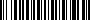 